GRANT AGREEMENT FOR AN ACTION WITH ONE BENEFICIARYAGREEMENT NUMBER — [insert]This Agreement (‘the Agreement’) is concluded between the following parties:on the one part,The European Union (‘the Union’), represented by the European Commission (‘the Commission’), represented for the purposes of signature of the Agreement by Mrs Daniela Spinant, Director, Directorate-General Regional and Urban Policy, Directorate Budget, Communication and General Affairs,andon the other part,‘the beneficiary’[full official name] [ACRONYM][official legal status or form] [official registration No][official address in full][VAT number],represented for the purposes of signature of the Agreement by [function, forename and surname]The parties referred to aboveHAVE AGREEDto the Special Conditions ( “the Special Conditions”) and the following Annexes:Annex I      	Description of the actionAnnex II     	General Conditions (“the General Conditions”)Annex III    	Estimated budget Annex IV	Model technical reportAnnex V	Model financial statementAnnex VI	Model terms of reference for the certificate on the financial statements: not applicableAnnex VII	Model terms of reference for the certificate on the compliance of the cost accounting practices: not applicablewhich form an integral part of the Agreement.The provisions in the Special Conditions of the Agreement take precedence over its Annexes.The provisions in Annex II "General Conditions" take precedence over the other Annexes.SPECIAL CONDITIONSTable of ContentsSPECIAL CONDITIONS	3ARTICLE I.1 – SUBJECT MATTER OF THE AGREEMENT	8ARTICLE I.2 – ENTRY INTO FORCE AND IMPLEMENTATION PERIOD OF THE AGREEMENT	8ARTICLE 1.3 – MAXIMUM AMOUNT AND FORM OF GRANT	8ARTICLE I.4 – REPORTING, REQUESTS FOR PAYMENTS	9I.4.1	Reporting periods	9I.4.2	Request for second pre-financing payment and supporting documents	9I.4.3	Request for interim payment and supporting documents	9I.4.4	Request for payment of the balance and supporting documents	10I.4.5	Information on cumulative expenditure incurred	12I.4.6	Currency for requests for payment and financial statements and conversion into euro	12I.4.7	Language of requests for payments, technical reports and financial statements	12ARTICLE I.5 — PAYMENTS AND PAYMENT ARRANGEMENTS	12I.5.1	Payments to be made	12I.5.2	Pre-financing payment	13I.5.3	Interim payment	14I.5.4	Payment of the balance	15I.5.5	Notification of amounts due	15I.5.6	Interest on late payment	15I.5.7	Currency for payments	16I.5.8	Date of payment	16I.5.9	Costs of payment transfers	16I.5.10	Payments to the beneficiary	16ARTICLE I.6 — BANK ACCOUNT FOR PAYMENTS	16ARTICLE I.7 — DATA CONTROLLER, COMMUNICATION DETAILS OF THE PARTIES	17I.7.1	Data controller	17I.7.2	Communication details of the Commission	17I.7.3	Communication details of the beneficiary	17Article I.XX — Entities affiliated to the beneficiarY	17[Article I.XX — Additional provisions on use of the results (including intellectual and industrial property rights)]	18Article I.XX — Editorial charter	18I.XX.1. General Provision	18I.xx.2. Editorial content	19I.xx.3. Objectives of the Actions	19I.xx.4. Quality standards	19I.xx.5. Research	20I.xx.6. Ethics	20[Article I.XX — Eligibility of equipment costs	20[Article I.XX — Ineligibility of value added tax	21Article I.XX — Special provisions on budget transfers	21ANNEX II — GENERAL CONDITIONS	22PART A — LEGAL AND ADMINISTRATIVE PROVISIONS	22ARTICLE II.1 - DEFINITIONS	22ARTICLE II.2 – GENERAL OBLIGATIONS OF THE BENEFICIARY	23ARTICLE II.3 – COMMUNICATION BETWEEN PARTIES	23II.3.1 Form and means of communication	23II.3.2 Date of communications	24ARTICLE II.4 – LIABILITY FOR DAMAGES	24ARTICLE II.5 – CONFLICT OF INTEREST	24ARTICLE II.6 - CONFIDENTIALITY	25ARTICLE II.7 – PROCESSING OF PERSONAL DATA	25II.7.1	Processing of personal data by the Commission	25II.7.2	Processing of personal data by the beneficiary	25ARTICLE II.8 – VISIBILITY OF UNION FUNDING	26II.8.1	Information on Union funding and use of the European Union emblem	26II.8.2	Disclaimers excluding Commission responsibility	26ARTICLE II.9 – PRE-EXISTING RIGHTS AND OWNERSHIP AND USE OF THE RESULTS (INCLUDING INTELLECTUAL AND INDUSTRIAL PROPERTY RIGHTS)	27II.9.1	Ownership of the results by the beneficiary	27II.9.2	Pre-existing rights	27II.9.3	Rights of use of the results and of pre-existing rights by the Union	27ARTICLE II.10 – AWARD OF CONTRACTS NECESSARY FOR THE IMPLENTATION OF THE ACTION	28ARTICLE II.11 – SUBCONTRACTING OF TASKS FORMING PART OF THE ACTION	29ARTICLE II.12 – FINANCIAL SUPPORTING TO THIRD PARTIES	29ARTICLE II.13 – AMENDMENTS TO THE AGREEMENTS	30ARTICLE II.14 – ASSIGNMENT OF CLAIMS FOR PAYMENTS TO THIRD PARTIES	31ARTICLE II.15 – FORCE MAJEURE	31ARTICLE II.16 – SUSPENSION OF THE IMPLEMENTATION OF THE ACTION	31II.16.1	Suspension of implementation by the beneficiary	31II.16.2	Suspension of implementation by the Commission	32II.16.3 Effects of the suspension	33ARTICLE II.17 – TERMINATION OF THE AGREEMENT	33II.17.1	Termination of the Agreement by the beneficiary	33II.17.2	Termination of the Agreement by the Commission	34II.17.3	Effects of termination	35ARTICLE II.18 – APPLICABLE LAW, SETTLEMENT OF DISPUTES AND ENFORCEABLE DECISIONS	36PART B — FINANCIAL PROVISIONS	37ARTICLE II.19 – ELIGIBLE COSTS	37II.19.1	Conditions for the eligibility of costs	37II.19.2	Eligible direct costs	37II.19.3	Eligible indirect costs	39II.19.4	Ineligible costs	39ARTICLE II.20 – IDENTIFIABILITY AND VERIFIABILITY OF THE AMOUNTS DECLARED	39II.20.1 Declaring costs and contributions	39II.20.2	Records and other documentation to support the costs and contributions declared	40II.20.3 Conditions to determine the compliance of cost accounting practices	41ARTICLE II.21 – ELIGIBILITY OF COSTS OF ENTITIES AFFILIATED TO THE BENEFICIARY	42ARTICLE II.22 – BUDGET TRANSFERS	42ARTICLE II.23 – NON-COMPLIANCE WITH THE REPORTING OBLIGATIONS	42ARTICLE II.24 – SUSPENSION OF PAYMENTS AND TIME LINE FOR PAYMENT	42II.24.1 Suspension of payments	42II.24.2 Suspension of the time limit for payments	44ARTICLE II.25 – CALCULATION OF THE FINAL AMOUNT OF THE GRANT	45II.25.1	 Step 1 — Application of the reimbursement rate to the eligible costs and addition of the unit, flat-rate and lump sum contributions	45II.25.2	 Step 2 — Limit to maximum amount of the grant	45II.25.3	 Step 3 — Reduction due to the no-profit rule	46II.25.4	 Step 4 — Reduction due to improper implementation or breach of other obligations	46ARTICLE II.26 - RECOVERY	47II.26.1	Recovery	47II.26.2	Recovery procedure	47II.26.3	Interest on late payment	48II.26.4	Bank charges	48ARTICLE II.27 – CHECKS, AUDITS AND EVALUATIONS	48II.27.1	Technical and financial checks, audits, interim and final evaluations	48II.27.2 Duty to keep documents	49II.27.3 Obligation to provide information	49II.27.4	On-the-spot visits	50II.27.5	Contradictory audit procedure	50II.27.6 Effects of audit findings	50II.27.7 Correction of systemic or recurrent errors, irregularities, fraud or breach of obligations	50II.27.8	Checks and inspections by OLAF	53II.27.9	Checks and audits by the European Court of Auditors	53ARTICLE I.1 – SUBJECT MATTER OF THE AGREEMENT The Commission has decided to award a grant under the terms and conditions set out in the Special Conditions, the General Conditions and the other Annexes to the Agreement, for the action entitled [insert title of the action in bold] as described in Annex I. By signing the Agreement the beneficiary accepts the grant and agrees to implement the action, acting on its own responsibility.Article II.13.4 and point c) of the sixth subparagraph of Article II.25.3 do not apply. ARTICLE I.2 – ENTRY INTO FORCE AND IMPLEMENTATION PERIOD OF THE AGREEMENTI.2.1	The Agreement enters into force on the date on which the last party signs it.I.2.2	The action runs for [insert number in bold] months starting on [the first day [of the month] following the date when the last party signs the Agreement][insert date]. ARTICLE 1.3 – MAXIMUM AMOUNT AND FORM OF GRANTI.3.1 The maximum amount of the grant is EUR [insert amount]:I.3.2 The grant takes the form of:The reimbursement of […]% of the eligible costs of the action ("reimbursement of eligible costs"), which are estimated at EUR […] and which are: (i)	actually incurred (“reimbursement of actual costs”) for the categories of costs as indicated in annex III (Budget)(ii)	reimbursement of unit costs: not applicable(iii)	reimbursement of lump sum costs: not applicable(iv)	declared on the basis of a flat-rate of 7 % of the eligible direct costs (“reimbursement of flat-rate costs”) for the following category of costs : indirect costs (v)	reimbursement of costs declared on the basis of the beneficiary's usual cost accounting practices: not applicableUnit contribution: not applicableLump sum contribution: not applicableFlat-rate contribution: not applicable ARTICLE I.4 – REPORTING, REQUESTS FOR PAYMENTS I.4.1	Reporting periodsThe action is divided into the following reporting periods:- Reporting period 1: from month 1 to month 2- Reporting period 2: from month 3 to month 6- Reporting period 3: from month 7 to the last month of the actionI.4.2	Request for second pre-financing payment and supporting documents[Option for weak financial capacity: The beneficiary must submit a request for second pre-financing payment within 60 calendar days following the end of the first reporting period.The request must be accompanied by the following documents:a progress report on the implementation of the action (‘technical report on progress’);a statement on the amount of the previous pre-financing instalment used to cover costs of the action (‘statement on the use of the previous pre-financing instalment’). The statement must be drawn up in accordance with Annex V.][Not applicable]I.4.3	Request for interim payment and supporting documentsThe beneficiary must submit a request for an interim payment within 60 calendar days following the end of second reporting period.This request must be accompanied by the following documents:an interim report (‘interim technical report’), drawn up in accordance with Annex IV, containing:the information needed to justify the eligible costs declared or the contribution requested on the basis of unit costs and lump sums (where the grant takes the form of the reimbursement of unit or lump sum costs or of a unit or lump sum contribution, as provided for in Article I.3.2 (a)(ii) and (iii), (b) or (c));information on subcontracting as referred to in Article II.11.1(d);an interim financial statement (‘interim financial statement’). The interim financial statement must include a consolidated statement and a breakdown of the amounts claimed by the beneficiary and its affiliated entities.The interim financial statement must be drawn up in accordance with the structure of the estimated budget set out in Annex III and in accordance with Annex V. It must also detail the amounts for each of the forms of grant set out in Article I.3.2 for the reporting period concerned;a certificate on the financial statements and underlying accounts (‘certificate on the financial statements’) for the beneficiary and for each affiliated entity, if:the cumulative amount of payments the beneficiary requests as reimbursement of actual costs as referred to in Article I.3.2 (a)(i) (and for which no certificate has yet been submitted) is EUR 325 000 or more; andthe maximum grant amount indicated for the beneficiary and its affiliated entities in the estimated budget as reimbursement of actual costs is EUR 750 000 or more. This certificate must be produced by an approved auditor or, in case of public bodies, by a competent and independent public officer and drawn up in accordance with Annex VI.The certificate must certify that the costs declared in the interim financial statement by the beneficiary or its affiliated entities for the categories of costs reimbursed in accordance with Article I.3.2(a)(i) are real, accurately recorded and eligible in accordance with the Agreement.[As an exception, [the beneficiary] [and] [the following affiliated entities: insert affiliated entities] must not submit a certificate on the financial statements] The beneficiary must certify that the information provided in the request for interim payment is full, reliable and true.The beneficiary must also certify that the costs incurred can be considered eligible in accordance with the Agreement and that the request for payment is substantiated by adequate supporting documents that can be produced in the context of the checks or audits described in Article II.27.I.4.4	Request for payment of the balance and supporting documents  The beneficiary must submit a request for payment of the balance within 60 calendar days following the end of the last reporting period.This request must be accompanied by the following documents:a final report on implementation of the action (‘final technical report’), drawn up in accordance with Annex IV, containing:the information needed to justify the eligible costs declared or the contribution requested on the basis of unit costs and lump sums (where the grant takes the form of the reimbursement of unit or lump sum costs or of a unit or lump sum contribution, as provided for in Article I.3.2(a)(ii) and (iii), (b) or (c)),;information on subcontracting as referred to in Article II.11.1(d);a final financial statement (‘final financial statement’). The final financial statement must include a consolidated statement and a breakdown of the amounts claimed by the beneficiary and its affiliated entities.The final financial statement must be drawn up in accordance with the structure of the estimated budget set out in Annex III and in accordance with Annex V and detail the amounts for each of the forms of grant set out in Article I.3.2 for the last reporting period;a summary financial statement (‘summary financial statement’).This statement must include a consolidated financial statement and a breakdown of the amounts declared or requested by the beneficiary and its affiliated entities, aggregating the financial statements already submitted previously and indicating the receipts referred to in Article II.25.3 for the beneficiary and its affiliated entities.The summary financial statement must be drawn up in accordance with Annex V;a certificate on the financial statements and underlying accounts (‘certificate on the financial statements’) for the beneficiary and for each affiliated entity, if:	the cumulative amount of payments the beneficiary requests as reimbursement of actual costs as referred to in Article I.3.2(a)(i) (and for which no certificate has yet been submitted) is EUR 325 000 or more; and	the maximum grant amount indicated for the beneficiary and its affiliated entities in the estimated budget as reimbursement of actual costs is EUR 750 000 or more. This certificate must be produced by an approved auditor or, in case of public bodies, by a competent and independent public officer and drawn up in accordance with Annex VI.The certificate must certify that the costs declared in the final financial statement by the beneficiary or its affiliated entities for the categories of costs reimbursed in accordance with Article I.3.2(a)(i) are real, accurately recorded and eligible in accordance with the Agreement.In addition, the certificate must certify that all the receipts referred to in Article II.25.3 have been declared.[As an exception, [the beneficiary] [and] [the following affiliated entities: insert affiliated entities] must not submit a certificate on the financial statements]The beneficiary must certify that the information provided in the request for payment of the balance is full, reliable and true.The beneficiary must also certify that the costs incurred can be considered eligible in accordance with the Agreement and that the request for payment is substantiated by adequate supporting documents that can be produced in the context of the checks or audits described in Article II.27.In addition, the beneficiary must certify that all the receipts referred to in Article II.25.3 have been declared.I.4.5	Information on cumulative expenditure incurredNot applicableI.4.6	Currency for requests for payment and financial statements and conversion into euroRequests for payment and financial statements must be drafted in euros.The beneficiary and affiliated entities with general accounts in a currency other than the euro must convert costs incurred in another currency into euros at the average of the daily exchange rates published in the C series of the Official Journal of the European Union (available at	 http://www.ecb.europa.eu/stats/exchange/eurofxref/html/index.en.html), determined over the corresponding reporting period.If no daily euro exchange rate is published in the Official Journal of the European Union for the currency in question, conversion must be made at the average of the monthly accounting rates established by the Commission and published on its website (http://ec.europa.eu/budget/contracts_grants/info_contracts/inforeuro/inforeuro_en.cfm), determined over the corresponding reporting period.The beneficiary and affiliated entities with general accounts in euros must convert costs incurred in another currency into euros in accordance with their usual accounting practices.I.4.7	Language of requests for payments, technical reports and financial statements All requests for payments, technical reports and financial statements must be submitted in English.ARTICLE I.5 — PAYMENTS AND PAYMENT ARRANGEMENTSAll invoices must be sent to the following address:European Commission	
Directorate-General for Regional and Urban Policy	
Greffe	
BU-1 00/172	
B – 1049 BrusselsI.5.1	Payments to be madeThe Commission must make the following payments to the beneficiary:- 	one pre-financing payment;- 	[Option for weak financial capacity: a second pre-financing payment], on the basis of the request for the second pre-financing payment[s] referred to in Article I.4.2;]- 	one interim payment, on the basis of the request for interim payment referred to in Article I.4.3;- 	one payment of the balance, on the basis of the request for payment of the balance referred to in Article I.4.4.I.5.2	Pre-financing paymentThe aim of the pre-financing is to provide the beneficiary with a float. The pre-financing remains the property of the Union until it is cleared against interim payments or, if it is not cleared against interim payments, until the payment of the balance.The Commission must make the pre-financing payment of EUR [insert amount] (equal to 30 % of the maximum amount of the grant) to the beneficiary within 30 calendar days from [the entry into force of the Agreement][insert a date later than the date of the entry into force of the Agreement] [or from when the Commission receives the financial guarantee of EUR [insert amount], whichever is the latest], except if Article II.24.1 applies.[Option 1 if several pre-financing payments - if weak financial capacity: The Commission must make a first pre-financing payment of EUR [insert amount] (equal to 10 % of the maximum amount of the grant) to the beneficiary within 30 calendar days from [the entry into force of the Agreement][insert a date later than the date of the entry into force of the Agreement] [or from when the Commission receives the financial guarantee of EUR [insert amount], whichever is the latest], except if Article II.24.1 applies.The Commission must make a second pre-financing payment of EUR [insert amount] (equal to 20 % of the maximum amount of the grant) to the beneficiary within 60 calendar days from when the Commission receives the request for second pre-financing payment referred to in Article I.4.2 [or from when it receives the financial guarantee of EUR [insert amount], whichever is the latest], except if Article II.24.1 or II.24.2 apply.][Option 2 if weak financial capacity: The financial guarantee must fulfil the following conditions:it is provided by a bank or an approved financial institution or, if requested by the beneficiary and accepted by the Commission, by a third party;the guarantor stands as first-call guarantor and does not require the Commission to first have recourse against the principal debtor (i.e. the beneficiary concerned); andit explicitly remains in force until the pre-financing is cleared against interim payments or payment of the balance by the Commission. If payment of the balance takes the form of a recovery, the financial guarantee must remain in force until three months after the debit note is notified to the beneficiary. The Commission must release the guarantee within the following month.]If the statement on the use of the previous pre-financing instalment submitted in accordance with Article I.4.2 shows that less than 70 % of the previous pre-financing instalment paid has been used to cover costs of the action, the amount of the new pre-financing to be paid must be reduced by the difference between the 70 % ceiling and the amount used.]I.5.3	Interim paymentInterim payments reimburse or cover the eligible costs incurred for the implementation of the action during the corresponding reporting periods.The Commission must pay the beneficiary the amount due as interim payment within 60 calendar days from when the Commission receives the documents referred to in Article I.4.3, except if Article II.24.1 or II.24.2 apply.Payment is subject to the approval of the request for interim payment and of the supporting documents. Their approval does not imply recognition of the compliance, authenticity, completeness or correctness of their content.The Commission calculates the amount due as interim payment as follows:Step 1 — It applies the reimbursement rate to the eligible costs and adds the unit, flat-rate and lump sum contributionsStep 2 — Clearing of the pre-financing not applicableStep 3 — It limits the amount to 40 % of the maximum amount of the grantI.5.3.1	Step 1 — Applying the reimbursement rate to the eligible costs and adding the unit, flat-rate and lump sum contributionsThis step is applied as follows:If, in accordance with Article I.3.2(a), the grant takes the form of the reimbursement of eligible costs, the reimbursement rate specified in that Article is applied to the eligible costs of the action approved by the Commission for the concerned reporting period and for the corresponding categories of costs for the beneficiary and its affiliated entities;If, in accordance with Article I.3.2(b), the grant takes the form of a unit contribution, the unit contribution specified in that Article is multiplied by the actual number of units approved by the Commission for the concerned reporting period for the beneficiary and its affiliated entities;If, in accordance with Article I.3.2(c), the grant takes the form of a lump sum contribution, the Commission applies the lump sum specified in that Article for the beneficiary and its affiliated entities if it finds that the corresponding tasks or part of the action were implemented properly in accordance with Annex I during the concerned reporting period;If, in accordance with Article I.3.2(d), the grant takes the form of a flat-rate contribution, the flat rate referred to in that Article is applied to the eligible costs or to the contribution approved by the Commission for the concerned reporting period for the beneficiary and its affiliated entities.If Article I.3.2 provides for a combination of different forms of grant, the amounts obtained must be added.I.5.3.2	 Step 2 — Clearing the pre-financingNot applicableI.5.3.3	Step 3 — Limiting the amount to 40 % of the maximum amount of the grantThe total amount of pre-financing and interim payments must not exceed 70 % of the maximum amount of the grant.I.5.4	Payment of the balanceThe payment of the balance reimburses or covers the remaining part of the eligible costs incurred by the beneficiary for the implementation of the action.If the total amount of earlier payments is greater than the final amount of the grant determined in accordance with Article II.25, the payment of the balance takes the form of a recovery as provided for by Article II.26.If the total amount of earlier payments is lower than the final amount of the grant determined in accordance with Article II.25, the Commission must pay the balance within 90 calendar days from when it receives the documents referred to in Article I.4.4, except if Article II.24.1 or II.24.2 apply.Payment is subject to the approval of the request for payment of the balance and of the accompanying documents. Their approval does not imply recognition of the compliance, authenticity, completeness or correctness of their content.The Commission determines the amount due as the balance by deducting the total amount of pre-financing and interim payments (if any) already made from the final amount of the grant determined in accordance with Article II.25.The amount to be paid may, however, be offset, without the beneficiary’s consent, against any other amount owed by the beneficiary to the Commission or to an executive agency (under the EU or Euratom budget), up to the maximum contribution indicated for that beneficiary, in the estimated budget in Annex III.I.5.5	Notification of amounts dueThe Commission must send a formal notification to the beneficiary:informing it of the amount due; andspecifying whether the notification concerns a further pre-financing payment, an interim payment or the payment of the balance.For the payment of the balance, the Commission must also specify the final amount of the grant determined in accordance with Article II.25.I.5.6	Interest on late paymentIf the Commission does not pay within the time limits for payment, the beneficiary is entitled to late-payment interest at the rate applied by the European Central Bank for its main refinancing operations in euros (‘the reference rate’), plus three and a half points. The reference rate is the rate in force on the first day of the month in which the time limit for payment expires, as published in the C series of the Official Journal of the European Union.Late-payment interest is not due if the beneficiary is a Member State of the Union (including regional and local government authorities and other public bodies acting in the name of and on behalf of the Member State for the purpose of the Agreement).If the Commission suspends the time limit for payment as provided for in Article II.24.2 or if it suspends an actual payment as provided for in Article II.24.1, these actions may not be considered as cases of late payment.Late-payment interest covers the period running from the day following the due date for payment, up to and including the date of actual payment as established in Article I.5.8. The Commission does not consider payable interest when determining the final amount of grant within the meaning of Article II.25.As an exception to the first subparagraph, if the calculated interest is lower than or equal to EUR 200, it must be paid to the beneficiary only if the beneficiary requests it within two months of receiving late payment.I.5.7	Currency for paymentsThe Commission must make payments in euros.I.5.8	Date of paymentPayments by the Commission are considered to have been carried out on the date when they are debited to its account.I.5.9	Costs of payment transfersCosts of the payment transfers are borne as follows:the Commission bears the costs of transfer charged by its bank;the beneficiary bears the costs of transfer charged by its bank;the party causing a repetition of a transfer bears all costs of repeated transfers.I.5.10	Payments to the beneficiaryThe Commission must make payments to the beneficiary.Payments to the beneficiary discharge the Commission from its payment obligation.ARTICLE I.6 — BANK ACCOUNT FOR PAYMENTSAll payments must be made to the beneficiary’s bank account as indicated below:Name of bank: […]Precise denomination of the account holder: […]Full account number (including bank codes): […][IBAN code: […]]ARTICLE I.7 — DATA CONTROLLER, COMMUNICATION DETAILS OF THE PARTIES I.7.1	Data controllerThe entity acting as a data controller as provided for in Article II.7 is: Daniela Spinant.I.7.2	Communication details of the CommissionAny communication addressed to the Commission must be sent to the following address:For technical matters:European Commission	
Directorate-General for Regional and Urban PolicyDirectorate Budget, Communication and General AffairsUnit A2 "Communication"B-1049 BrusselsEmail address: REGIO-A2-COMMUNICATION@ec.europa.eu For financial and administrative matters:European CommissionDirectorate-General for Regional and Urban PolicyUnit A3 "Budget and Financial Management"TA CellB-1049 Brusselse-mail: REGIO-CONTRACTS@ec.europa.eu I.7.3	Communication details of the beneficiaryAny communication from the Commission to the beneficiary must be sent to the following address:[Full name][Function][Name of the entity][Full official address]Email address: [complete]]Article I.XX — Entities affiliated to the beneficiarYThe following entities are considered as affiliated entities to the beneficiary for the purpose of the Agreement:- 	[name of the entity]- 	[name of the entity] [idem for further affiliated entities] [Article I.XX — Additional provisions on use of the results (including intellectual and industrial property rights)][In accordance with Article II.9.3, whereby the Union acquires rights to use the results of the action, these results may be exploited using any of the following modes:[distribution to the public in hard copies, in electronic or digital format, on the internet including social networks as a downloadable or non-downloadable file;] [not applicable;][communication through press information services;] [not applicable;][inclusion in widely accessible databases or indexes, such as via ‘open access’ or ‘open data’ portals, or similar repositories, whether freely accessible or accessible only upon subscription;] [not applicable;][[edit] [or] [re-write in another way] the results of the action, including [shortening], [summarising], [modifying the content], [correcting technical errors in the content] [insert other as appropriate];] [not applicable;][[cut], [insert [meta-data], [legends [or] [other graphic], [[visual], [audio] [or] [word] elements] [insert other as appropriate] [in] the results of the action];] [not applicable;][[extract a part (e.g. audio or video files) of], [divide into parts] [or] [compile] the results of the action;] [not applicable;][prepare derivative works of the results of the action;] [not applicable;][[translate], [insert subtitles in], [dub] the results of the action in:[English], [French], [German][all official languages of EU][languages of candidate countries][list other languages as appropriate]][not applicable;][license or sub-license to third parties, including if there are licensed pre-existing rights, any of the rights or modes of exploitation set out [in point[s] [...] of Article II.9.3 of the General Conditions] [and] [in point[s] [...] above].] [not applicable.]][The beneficiary must ensure that the Union has the rights of use specified [in the General Conditions] [and] [in points […] above] [for a period of […]] [for the whole duration of the industrial or intellectual property right[s] concerned].]Article I.XX — Editorial charterI.XX.1. General ProvisionBeneficiaries shall be independent of any instruction, pressure or request from any EU Institution, any EU Member State or any other State or Institution in all matters concerning the editorial content that is produced under this Grant Agreement.Definitions:‘EU Institutions’ means all the Institutions of the European Union as defined by the Treaty.‘Actions’ means the editorial actions that are covered by or related to this Grant Agreement.I.xx.2. Editorial contentI.xx.2.1.	Without prejudice to the generality of Article I.xx.4, Beneficiaries undertake to provide and monitor their Actions with a view to maintaining high general standards in all respects (and in particular in respect of their content, quality and editorial integrity), meeting the needs and interests of audiences, in accordance with the requirements in Article I.10.2.2.I.xx.2.2.	The requirements referred to in sub clause I.xx.2.1 are that the Actions(a) aim at selecting, checking and disseminating information about the EU;(b) support and reflect EU cultural diversity;(c) contain comprehensive, authoritative and impartial coverage of news and current affairs in the EU and throughout the world when having an EU dimension, as well as of informed debates at regional, national and EU levels;(d) contain background and explanatory content;(e) contain content that explains the impact of EU policies, decisions and actions on the lives of EU citizens and reflects the concerns of audiences;I.xx.2.3.	Beneficiaries shall present an impartial account, prepared or commented by professional reporters, of the proceedings and policies of EU Institutions and bodies.I.xx.3. Objectives of the ActionsBeneficiaries shall:I.xx.3.1.	Publish on their website(s) and make available to anybody who require it an annual statement of commitment to their readers/listeners/viewers, describing their Actions, standards and objectives;I.xx.3.2.	Report in reasonable detail on the performance of the Agreement and publish on their website(s) an account of:(a) how they  meet their published standards and objectives;(b) the editorial standards appropriate to the Actions, the measures taken to ensure compliance with such standards and the extent to which beneficiaries have complied with such standards;(c) the research and consultations undertaken during the year to ascertain the needs and interests of the audiences of the Actions, together with a summary of the main findings;(d) the subject matter and handling of complaints from such audiences indicating the proportion which was upheld.I.xx.4. Quality standardsI.xx.4.1.	Beneficiaries shall take all necessary measures to ensure that all content broadcast, transmitted or published by or on behalf of or under licence from Beneficiaries as part of the Actions:(a) aim to address a wide range of topics;(b) are broadcast at appropriate times, if applicable;(c) treat controversial subjects with due accuracy and impartiality;(d) avoid anything which could legitimately offend good taste or decency, or is likely to encourage crime or lead to disorder, or could offend those watching or listening;(e) do not improperly exploit sensitivities of the audience, religious views and/or beliefs of those belonging to a particular religion or religious denomination;(f) do not include techniques to influence audiences without their being aware.I.xx.4.2.	Beneficiaries shall:(a) draw up and regularly review editorial guidelines, that explain their quality standards in relation to their Actions;(b) do all that they can to ensure that the guidelines are respected in the provision of news and content.I.xx.4.3.	The editorial guidelines referred to in Article I.xx.4.2 shall, in particular, take account that due impartiality and editorial independence should be preserved.I.xx.4.4.	The editorial guidelines shall, in addition, indicate, to such extent as Beneficiaries consider appropriate:(a) what due impartiality does and does not require;(b) the ways in which due impartiality may be achieved in the editorial content being produced.I.xx.5. ResearchBeneficiaries shall make appropriate arrangements to undertake research and consultations to ascertain the needs and interests of the audiences of their Actions, which they may operate within the Agreement or in collaboration with universities, businesses and others as they see fit.I.xx.6. EthicsI.xx.6.1.	Beneficiaries shall not offer or give or agree to give to any person in EU institutions any gift or consideration of any kind as an inducement, or reward for doing or forbearing to do, or for having done or forborne to do, any act to obtain or execute this Agreement or any other Contract or Grant Agreement or for showing or forbearing to show favour or disfavour to any person in relation to this Agreement or any other Contract or Grant Agreement;I.xx.6.2.	Any breach of this condition by Beneficiaries or by anyone employed by Beneficiaries or acting on their behalf (whether with or without their knowledge) or the commission of any offence by the Beneficiaries or by anyone employed by the Beneficiaries or acting on their behalf in relation to this Agreement might entitle the Commission, after an appropriate contradictory procedure, to recover from the Beneficiaries the amount or value of any such gift, consideration or commission.[Article I.XX — Eligibility of equipment costsAs an exception to Article II.19.2(c), the full cost of purchase of equipment is eligible [, subject to the following conditions: […]].][Article I.XX — Ineligibility of value added taxIn case of private entities[As an exception to Article II.19.2(h), paid value added tax (VAT) is not eligible for taxed activities or exempt activities with right of deduction.]In case of public bodies[As an exception to Article II.19.2(h), paid value added tax (VAT) is not eligible in relation to activities engaged in as public authority by the beneficiary.]Article I.XX — Special provisions on budget transfersAs an exception to the first subparagraph of Article II.22, budget transfers between budget categories are limited to 10 % of the estimated eligible costs of the action specified in Article I.3.2.SIGNATURESFor the beneficiary 	For the Commission[function/forename/surname]	Daniela SpinantSignature:			Signature:		Done at 		, 			Done at Brussels, 		In duplicate in EnglishANNEX II — GENERAL CONDITIONSPART A — LEGAL AND ADMINISTRATIVE PROVISIONSARTICLE II.1 - DEFINITIONSThe following definitions apply for the purpose of the Agreement:‘Action’: the set of activities or the project for which the grant is awarded, to be implemented by the beneficiary as described in Annex I; ‘Confidential information or document’: any information or document (in any format) received by either party from the other or accessed by either party in the context of the implementation of the Agreement that any of the parties has identified in writing as confidential. It does not include information that is publicly available;‘Conflict of interests’: a situation where the impartial and objective implementation of the Agreement by the beneficiary is compromised for reasons involving family, emotional life, political or national affinity, economic interest, or any other shared interest with the Commission or any third party related to the subject matter of the Agreement;‘Direct costs’: those specific costs which are directly linked to the implementation of the action and can therefore be attributed directly to it. They may not include any indirect costs; ‘Force majeure’: any unforeseeable, exceptional situation or event beyond the control of the parties that prevents either of them from fulfilling any of their obligations under the Agreement, which is not attributable to error or negligence on their part or on the part of the subcontractors affiliated entities or third parties in receipt of financial support and which proves to be inevitable despite their exercising due diligence. The following cannot be invoked as force majeure: labour disputes, strikes, financial difficulties or any default of a service, defect in equipment or materials or delays in making them available, unless they stem directly from a relevant case of force majeure;‘Formal notification’: form of communication between the parties made in writing by mail or electronic mail which provides the sender with compelling evidence that the message was delivered to the specified recipient;‘Fraud’: any intentional act or omission affecting the Union’s financial interests relating to the use or presentation of false, incorrect or incomplete statements or documents, to non-disclosure of information in violation of a specific obligation;‘Implementation period’: the period of implementation of the activities forming part of the action, as specified in Article I.2.2;‘Indirect costs’: those costs which are not specific costs directly linked to the implementation of the action and which therefore cannot be attributed directly to it. They may not include any costs identifiable or declared as eligible direct costs;‘Irregularity’: any infringement of a provision of Union law resulting from an act or omission by the beneficiary, which has or would have the effect of prejudicing the Union’s budget;‘Maximum amount of the grant’: the maximum EU contribution to the action, as defined in Article I.3.1;‘Pre-existing material’: any materials, document, technology or know-how which exists prior to the beneficiary using it for the production of a result in the implementation of the action;‘Pre-existing right’: any industrial and intellectual property right on pre-existing material; it may consist in a right of ownership, a licence right and/or a right of use belonging to the beneficiary or any other third parties;‘Related person’: any person who has the power to represent the beneficiary or to take decisions on its behalf;  ‘Starting date’: the date on which the implementation of the action starts as provided for in Article I.2.2;‘Subcontract’: a procurement contract within the meaning of Article II.10, which covers the implementation by a third party of tasks forming part of the action as described in Annex I;‘Substantial error’: any infringement of a provision of an agreement resulting from an act or omission, which causes or might cause a loss to the Union’s budget.ARTICLE II.2 – GENERAL OBLIGATIONS OF THE BENEFICIARYThe beneficiary:(a)     is liable for carrying out the action in accordance with the Agreement;(b)	must comply with any legal obligations it is bound by under applicable EU, international and national law;(c)	must inform the Commission immediately of any events or circumstances of which the beneficiary is aware, that are likely to affect or delay the implementation of the action;(d)	must inform the Commission immediately:of any change in its legal, financial, technical, organisational or ownership situation and of any change in its name, address or legal representative;of any change in the legal, financial, technical, organisational or ownership situation of its affiliated entities and of any change in their name, address or legal representative.ARTICLE II.3 – COMMUNICATION BETWEEN PARTIESII.3.1 Form and means of communicationAny communication relating to the Agreement or to its implementation must:be made in writing (in paper or electronic form);bear the number of the Agreement; andbe made using the communication details identified in Article I.7.If a party requests written confirmation of an electronic communication within a reasonable time, the sender must provide an original signed paper version of the communication as soon as possible.II.3.2 Date of communicationsAny communication is considered to have been made when the receiving party receives it, unless the Agreement states that communication is considered to have been made on the date when the communication was sent.Email is considered to have been received by the receiving party on the day of dispatch of that email, provided that it is sent to the email address indicated in Article I.7. The sending party must be able to prove the date of dispatch. If the sending party receives a non-delivery report, it must make every effort to ensure that the other party actually receives the communication by email or mail. In such a case, the sending party is not held in breach of its obligation to send such communication within a specified deadline.Mail sent to the Commission using the postal or courier services is considered to have been received by the Commission on the date on which it is registered by the department identified in Article I.7.2.Formal notifications are considered to have been received by the receiving party on the date of receipt indicated in the proof received by the sending party that the message was delivered to the specified recipient.ARTICLE II.4 – LIABILITY FOR DAMAGESII.4.1	The Commission may not be held liable for any damage caused or sustained by the beneficiary, including any damage caused to third parties as a consequence of or during the implementation of the action.II.4.2	Except in cases of force majeure, the beneficiary must compensate the Commission for any damage it sustains as a result of the implementation of the action or because the action was not implemented in full compliance with the Agreement.ARTICLE II.5 – CONFLICT OF INTERESTII.5.1	The beneficiary must take all necessary measures to prevent any situation of conflict of interests.II.5.2	The beneficiary must inform the Commission without delay of any situation constituting or likely to lead to a conflict of interests. It must take immediately all the necessary steps to rectify this situation.The Commission may verify that the measures taken are appropriate and may require additional measures to be taken by a specified deadline.ARTICLE II.6 - CONFIDENTIALITYII.6.1	During implementation of the action and for five years after the payment of the balance, the parties must treat with confidentiality any confidential information and documents.II.6.2	The parties may only use confidential information and documents for a reason other than to fulfil their obligations under the Agreement if they have first obtained the prior written agreement of the other party.II.6.3	The confidentiality obligations do not apply if:the disclosing party agrees to release the other party from those obligations;the confidential information or documents become public through other means than a breach of the confidentiality obligations;the disclosure of the confidential information or documents is required by law.ARTICLE II.7 – PROCESSING OF PERSONAL DATAII.7.1	Processing of personal data by the CommissionAny personal data included in the Agreement must be processed by the Commission in accordance with Regulation (EC) No 45/2001.Such data must be processed by the data controller identified in Article I.7.1 solely for implementing, managing and monitoring the Agreement or to protect the financial interests of the EU, including checks, audits and investigations in accordance with Article II.27.The beneficiary has the right to access and correct its own personal data. For this purpose, it must send any queries about the processing of its personal data to the data controller identified in Article I.7.1.The beneficiary may have recourse at any time to the European Data Protection Supervisor.II.7.2	Processing of personal data by the beneficiaryThe beneficiary must process personal data under the Agreement in compliance with applicable EU and national law on data protection (including authorisations or notification requirements).The beneficiary may grant its personnel access only to data that is strictly necessary for implementing, managing and monitoring the Agreement.The beneficiary must adopt appropriate technical and organisational security measures having regard to the risks inherent in the processing and to the nature of the personal data concerned. This is in order to:prevent any unauthorised person from gaining access to computer systems processing personal data, and especially:unauthorised reading, copying, alteration or removal of storage media;unauthorised data input as well as any unauthorised disclosure, alteration or erasure of stored personal data;unauthorised use of data processing systems by means of data transmission facilities;ensure that authorised users of a data processing system can access only the personal data to which their access right refers;record which personal data have been communicated, when and to whom;ensure that personal data processed on behalf of third parties can be processed only in the manner prescribed by the Commission;ensure that, during communication of personal data and transport of storage media, the data cannot be read, copied or erased without authorisation;design its organisational structure in such a way that it meets data protection requirements.ARTICLE II.8 – VISIBILITY OF UNION FUNDINGII.8.1	Information on Union funding and use of the European Union emblemUnless the Commission requests or agrees otherwise, any communication or publication made by the beneficiary that relates to the action, including at conferences, seminars or in any information or promotional materials (such as brochures, leaflets, posters, presentations, in electronic form, etc.), must:indicate that the action has received funding from the Union; anddisplay the European Union emblem.When displayed in association with another logo, the European Union emblem must have appropriate prominence.The obligation to display the European Union emblem does not confer on the beneficiary a right of exclusive use. The beneficiary may not appropriate the European Union emblem or any similar trademark or logo, either by registration or by any other means.For the purposes of the first, second and third subparagraphs and under the conditions specified therein, the beneficiary may use the European Union emblem without first obtaining permission from the Commission.II.8.2	Disclaimers excluding Commission responsibilityAny communication or publication that relates to the action, made by the beneficiary in any form and using any means, must indicate:that it reflects only the author’s view; andthat the Commission is not responsible for any use that may be made of the information it contains.ARTICLE II.9 – PRE-EXISTING RIGHTS AND OWNERSHIP AND USE OF THE RESULTS (INCLUDING INTELLECTUAL AND INDUSTRIAL PROPERTY RIGHTS)II.9.1	Ownership of the results by the beneficiaryThe beneficiary retains ownership of the results of the action, including industrial and intellectual property rights, and of the reports and other documents relating to it, unless stipulated otherwise in the Agreement.II.9.2	Pre-existing rightsIf the Commission sends the beneficiary a written request specifying which of the results it intends to use, the beneficiary must:establish a list specifying all pre-existing rights included in those results; andprovide this list to the Commission at the latest with the request for payment of the balance.The beneficiary must ensure that it or its affiliated entities have all the rights to use any pre-existing rights during the implementation of the Agreement.II.9.3	Rights of use of the results and of pre-existing rights by the UnionThe beneficiary grants the Union the following rights to use the results of the action:(a)	for its own purposes and in particular to make available to persons working for the Commission, other Union institutions, agencies and bodies and to Member States’ institutions, as well as to copy and reproduce in whole or in part and in an unlimited number of copies;(b)	reproduction: the right to authorise direct or indirect, temporary or permanent reproduction of the results by any means (mechanical, digital or other) and in any form, in whole or in part;(c)	communication to the public: the right to authorise any display performance or communication to the public, by wire or wireless means, including making the results available to the public in such a way that members of the public may access them from a place and at a time individually chosen by them; this right also includes communication and broadcasting by cable or by satellite;(d)	distribution: the right to authorise any form of distribution of results or copies of the results to the public;(e)	adaptation: the right to modify the results;(f)	translation;(g)	the right to store and archive the results in line with the document management rules applicable to the Commission, including digitisation or converting the format for preservation or new use purposes;  (h)	where the results are documents, the right to authorise the reuse of the documents in conformity with Commission Decision 2011/833/EU of 12 December 2011 on the reuse of Commission documents if that Decision is applicable and if the documents fall within its scope and are not excluded by any of its provisions. For the sake of this provision, the terms ‘reuse’ and ‘document’ have the meanings given to them by Decision 2011/833/EU.The above rights of use may be further specified in the Special Conditions.Additional rights of use for the Union may be provided for in the Special Conditions.The beneficiary must ensure that the Union has the right to use any pre-existing rights included in the results of the action. The pre-existing rights must be used for the same purposes and under the same conditions as applicable to the rights of use of the results of the action, unless specified otherwise in the Special Conditions.Information about the copyright owner must be inserted in cases where the result is divulged by the Union. The copyright information must read: ‘© — year — name of the copyright owner. All rights reserved. Licenced to the European Union under conditions.’.If the beneficiary grants rights of use to the Commission, this does not affect its confidentiality obligations under Article II.6 or the beneficiary’s obligation under Article II.2.ARTICLE II.10 – AWARD OF CONTRACTS NECESSARY FOR THE IMPLENTATION OF THE ACTIONII.10.1	If the implementation of the action requires the beneficiary to procure goods, works or services, it must award the contract to the tender offering best value for money or, as appropriate, to the tender offering the lowest price. In doing so, it must avoid any conflict of interests.	The beneficiary must ensure that the Commission, the European Court of Auditors and the European Anti-Fraud Office (OLAF) can exercise their rights under Article II.27 also towards the beneficiary' contractors.II.10.2 The beneficiary that is a ‘contracting authority’ within the meaning of Directive 2014/24/EU or ‘contracting entity’ within the meaning of Directive 2014/25/EU must comply with the applicable national public procurement rules. The beneficiary must ensure that the conditions applicable to it under Articles II.4, II.5, II.6 and II.9 are also applicable to the contractors.II.10.3	The beneficiary remains solely responsible for carrying out the action and for compliance with the Agreement.  II.10.4. If the beneficiary breaches its obligations under Article II.10.1 the costs related to the contract concerned are considered ineligible in accordance with Article II.19.2 (c), (d) and (e).	If the beneficiary breaches its obligations under Article II.10.2 the grant may be reduced in accordance with Article II.25.4.ARTICLE II.11 – SUBCONTRACTING OF TASKS FORMING PART OF THE ACTIONII.11.1	Beneficiary may subcontract tasks forming part of the action. If it does so, it must ensure that, in addition to the conditions specified in Article II.10, the following conditions are also complied with:subcontracting does not cover core tasks of the action;recourse to subcontracting is justified because of the nature of the action and what is necessary for its implementation;the estimated costs of the subcontracting are clearly identifiable in the estimated budget set out in Annex III;any recourse to subcontracting, if not provided for in Annex I, is communicated by the beneficiary and approved by the Commission. The Commission may grant approval:(i) before any recourse to subcontracting, if the beneficiary requests an amendment as provided for in Article II.13; or (ii) after recourse to subcontracting if the subcontracting:- is specifically justified in the interim or final technical report referred to in Articles I.4.3 and I.4.4; and- does not entail changes to the Agreement which would call into question the decision awarding the grant or be contrary to the equal treatment of applicants;the beneficiary ensures that the conditions applicable to it under Article II.8 are also applicable to the subcontractors.II.11.2 If the beneficiary breaches its obligations under Article II.11.1 (a), (b), (c) or (d), the costs related to the contract concerned are considered ineligible in accordance with Article II.19.2 (f).  If the beneficiary breaches its obligation under Article II.11.1 (e) the grant may be reduced in accordance with Article II.25.4.ARTICLE II.12 – FINANCIAL SUPPORTING TO THIRD PARTIESII.12.1	If, while implementing the action, the beneficiary has to give financial support to third parties, the beneficiary must give such financial support in accordance with the conditions specified in Annex I. Under those conditions, the following information must be stated at least:the maximum amount of financial support. This amount may not exceed EUR 60 000 for each third party except if the financial support is the primary aim of the action as specified in Annex I;the criteria for determining the exact amount of the financial support;the different types of activity that may receive financial support, on the basis of a fixed list;the persons or categories of persons which may receive financial support;the criteria for giving the financial support.II.12.2	As an exception to Article II.12.1, if the financial support takes the form of a prize, the beneficiary must give such financial support in accordance with the conditions specified in Annex I. Under those conditions, the following information must at least be stated:(a) 	the conditions for participation;(b) 	the award criteria;(c) 	the amount of the prize;(d) 	the payment arrangements.II.12.3	The beneficiary must ensure that the conditions applicable to it under Articles II.4, II.5, II.6, II.8, II.9 and II.27 are also applicable to the third parties receiving financial support.ARTICLE II.13 – AMENDMENTS TO THE AGREEMENTSII.13.1	Any amendment to the Agreement must be made in writing.II.13.2	An amendment may not have the purpose or the effect of making changes to the Agreement which would call into question the decision awarding the grant or be contrary to the equal treatment of applicants.II.13.3	Any request for amendment must:be duly justified;be accompanied by appropriate supporting documents; andbe sent to the other party in due time before it is due to take effect, and in any case one month before the end of the implementation period.Point (c) does not apply in cases duly substantiated by the party requesting the amendment if the other party agrees.II.13.4	In case of an operating grant the period set out in Article I.2.2 may not be extended via amendments.II.13.5	Amendments enter into force on the date on which the last party signs or on the date of approval of the request for amendment.Amendments take effect on a date agreed by the parties or, in the absence of such an agreed date, on the date on which the amendment enters into force.ARTICLE II.14 – ASSIGNMENT OF CLAIMS FOR PAYMENTS TO THIRD PARTIESII.14.1	The beneficiary may not assign any of its claims for payment against the Commission to any third party, except if approved by the Commission on the basis of a reasoned, written request by the beneficiary.If the Commission does not accept the assignment or the terms of it are not complied with, the assignment has no effect on it.II.14.2	In no circumstances may an assignment release the beneficiary from its obligations towards the Commission.ARTICLE II.15 – FORCE MAJEUREII.15.1	A party faced with force majeure must send a formal notification to the other party without delay, stating the nature of the situation or of the event, its likely duration and foreseeable effects.II.15.2	The parties must take the necessary measures to limit any damage due to force majeure. They must do their best to resume the implementation of the action as soon as possible.II.15.3	The party faced with force majeure may not be considered in breach of its obligations under the Agreement if it has been prevented from fulfilling them by force majeure.ARTICLE II.16 – SUSPENSION OF THE IMPLEMENTATION OF THE ACTIONII.16.1	Suspension of implementation by the beneficiaryThe beneficiary, may suspend the implementation of the action or any part of it, if exceptional circumstances make such implementation impossible or excessively difficult, in particular in the event of force majeure.The beneficiary must immediately inform the Commission, stating:the reasons for suspension, including details about the date or period when the exceptional circumstances occurred; andthe expected date of resumption.Once the circumstances allow the beneficiary to resume implementing the action, the beneficiary must inform the Commission immediately and present a request for amendment of the Agreement as provided for in Article II.16.3. This obligation does not apply if the Agreement is terminated in accordance with Articles II.17.1 or points (b) or (c) of Article II.17.2.1.  II.16.2	Suspension of implementation by the CommissionII.16.2.1 Grounds for suspensionThe Commission may suspend the implementation of the action or any part thereof:if the Commission has evidence that the beneficiary has committed substantial errors, irregularities or fraud in the award procedure or while implementing the Agreement or if the beneficiary fails to comply with its obligations under the Agreement;if the Commission has evidence that the beneficiary has committed systemic or recurrent errors, irregularities, fraud or serious breach of obligations in other grants funded by the Union or the European Atomic Energy Community (‘Euratom’) awarded to the beneficiary under similar conditions and the errors, irregularities, fraud or breach have a material impact on this grant; orif the Commission suspects substantial errors, irregularities, fraud or breach of obligations committed by the beneficiary in the award procedure or while implementing the Agreement and needs to verify whether they have actually occurred.II.16.2.2 Procedure for suspensionStep 1 — Before suspending implementation of the action, the Commission must send a formal notification to the beneficiary:informing it of:its intention to suspend the implementation;the reasons for suspension;the necessary conditions for resuming the implementation in the cases referred to in points (a) and (b) of Article II.16.2.1; andinviting it to submit observations within 30 calendar days of receiving the formal notification.Step 2 — If the Commission does not receive observations or decides to pursue the procedure despite the observations it has received, it must send a formal notification to the beneficiary informing it of:the suspension of the implementation;the reasons for suspension; andthe final conditions for resuming the implementation in the cases referred to in points (a) and (b) of Article II.16.2.1; orthe indicative date of completion of the necessary verification in the case referred to in point (c) of Article II.16.2.1.The suspension takes effect on the day the formal notification is received by the beneficiary or on a later date specified in the formal notification.Otherwise, the Commission must send a formal notification to the beneficiary informing it that it is not continuing the suspension procedure.II.16.2.3 Resuming implementationIn order to resume the implementation, the beneficiary must meet the notified conditions as soon as possible and must inform the Commission of any progress made.If the conditions for resuming the implementation are met or the necessary verifications are carried out, the Commission must send a formal notification to the beneficiary:informing it that the conditions for lifting the suspension are met; andrequiring it to present a request for amendment of the Agreement as provided for in Article II.16.3. This obligation does not apply if the Agreement is terminated in accordance with Articles II.17.1 or points (b), (f) or (g) of Article II.17.2.1.II.16.3 Effects of the suspensionIf the implementation of the action can be resumed and the Agreement has not been terminated, an amendment to the Agreement must be made in accordance with Article II.13 in order to:set the date on which the action is to be resumed;extend the duration of the action; andmake other changes necessary to adapt the action to the new situation.The suspension is lifted with effect from the resumption date set out in the amendment. This date may be before the date on which the amendment enters into force.Costs incurred during the period of suspension that relate to the implementation of the suspended action or the suspended part of it may not be reimbursed or covered by the grant.  Suspending implementation of the action does not affect the Commission’s right to terminate the Agreement in accordance with Article II.17.2, reduce the grant or recover amounts unduly paid in accordance with Articles II.25.4 and II.26.Neither party may claim damages due to suspension by the other party.ARTICLE II.17 – TERMINATION OF THE AGREEMENTII.17.1	Termination of the Agreement by the beneficiaryThe beneficiary may terminate the Agreement.The beneficiary must send a formal notification of termination to the Commission, stating:the reasons for termination; andthe date on which the termination takes effect. This date must be set after the formal notification.If the beneficiary does not state the reasons for the termination or if the Commission considers that the reasons do not justify termination, the Agreement is considered to have been terminated improperly.The termination takes effect on the day specified in the formal notification.II.17.2	Termination of the Agreement by the CommissionII.17.2.1	Grounds for terminationThe Commission may terminate the Agreement, if:a change to the beneficiary’s legal, financial, technical, organisational or ownership situation is likely to affect the implementation of the Agreement substantially or calls into question the decision to award the grant;the beneficiary does not implement the action as described in Annex I or it fails to comply with another substantial obligation incumbent on it under the Agreement;the implementation of the action is prevented or suspended due to force majeure or exceptional circumstances and either:resumption is impossible; orthe necessary changes to the Agreement would call into question the decision awarding the grant or be contrary to the equal treatment of applicants;the beneficiary or any person that assumes unlimited liability for the debts of the beneficiary comes under any of the situations provided for in points (a) or (b) of Article 106 (1) of the Financial Regulation;the beneficiary or any related person comes under any of the situations provided for in points (c), (d), (e) or (f) of Article 106 (1) or comes under Article 106 (2) of the Financial Regulation;the Commission has evidence that the beneficiary or any related person has committed substantial errors, irregularities or fraud in the award procedure or while implementing the Agreement, including if the beneficiary or related person has submitted false information or failed to provide required information;the Commission has evidence that the beneficiary has committed systemic or recurrent errors, irregularities, fraud or serious breach of obligations in other Union or Euratom grants awarded to it under similar conditions and such errors, irregularities, fraud or breach have a material impact on this grant; orthe Commission has sent the beneficiary a formal notification asking it to end the participation of its affiliated entity because that entity is in a situation provided for in points (e), (f) or (g) and the beneficiary has failed to request an amendment ending the participation of the entity and reallocating its tasks.II.17.2.2 	Procedure for terminationStep 1- Before terminating the Agreement, the Commission must send a formal notification to the beneficiary:informing it of:its intention to terminate;the reasons for termination; andrequiring it, within 45 calendar days of receiving the formal notification:to submit observations; andin the case of point (b) of Article II.17.2.1, to inform the Commission of the measures to ensure compliance with the obligations under the Agreement.Step 2 — If the Commission does not receive observations or decides to pursue the procedure despite the observations it has received, it will send a formal notification to the beneficiary informing it of the termination and the date on which it takes effect.Otherwise, the Commission must send a formal notification to the beneficiary informing it that the termination procedure is not continued.The termination takes effect:for terminations under points (a), (b) and (d) of Article II.17.2.1: on the day specified in the formal notification of termination referred to in the second subparagraph (i.e. in Step 2 above);for terminations under points (c), (e), (f), (g) and (h) of Article II.17.2.1: on the day after the beneficiary receives the formal notification of termination referred to in the second subparagraph (i.e. in Step 2 above).II.17.3	Effects of terminationII.17.3.1 Effects of terminating the Agreement:Within 60 calendar days from the day on which the termination takes effect, the beneficiary must submit a request for payment of the balance as provided for in Article I.4.4.If the Commission does not receive the request for payment of the balance by the above deadline, only costs which are included in an approved technical report and, where relevant, in an approved financial statement, are reimbursed or covered by the grant.If the Agreement is terminated by the Commission because the beneficiary has breached its obligation to submit the request for payment, the beneficiary may not submit any request for payment after termination. In that case the second subparagraph applies.The Commission calculates the final grant amount as referred to in Article II.25 and the balance as referred to in Article I.5.4 on the basis of the reports submitted. Only costs incurred before termination takes effect are reimbursed or covered by the grant. Costs relating to contracts due for execution only after termination are not taken into account and are not reimbursed or covered by the grant.The Commission may reduce the grant in accordance with Article II.25.4 in case of: improper termination of the Agreement by the beneficiary within the meaning of Article II.17.1; ortermination of the Agreement by the Commission on any of the grounds set out in points (b), (e), (f), (g) and (h) of Article II.17.2.1.Neither party may claim damages on the grounds that the other party terminated the Agreement.After termination, the beneficiary’s obligations continue to apply, in particular those under Articles I.4, II.6, II.8, II.9, II.14, II.27 and any additional provisions on the use of the results, as set out in the Special Conditions.ARTICLE II.18 – APPLICABLE LAW, SETTLEMENT OF DISPUTES AND ENFORCEABLE DECISIONSII.18.1	The Agreement is governed by the applicable Union law, complemented, where necessary, by the law of Belgium.II.18.2	In accordance with Article 272 TFEU, the General Court or, on appeal, the Court of Justice of the European Union, has sole jurisdiction to hear any dispute between the Union and any beneficiary concerning the interpretation, application or validity of the Agreement, if such dispute cannot be settled amicably.II.18.3	In accordance with Article 299 TFEU, for the purposes of recovery within the meaning of Article II.26, the Commission may adopt an enforceable decision to impose pecuniary obligations on persons other than States.An action may be brought against such decision before the General Court of the European Union in accordance with Article 263 TFEU.PART B — FINANCIAL PROVISIONSARTICLE II.19 – ELIGIBLE COSTSII.19.1	Conditions for the eligibility of costsEligible costs of the action are costs actually incurred by the beneficiary and which meet the following criteria:they are incurred within the implementation period, with the exception of costs relating to the request for payment of the balance and the corresponding supporting documents referred to in Article I.4.4;they are indicated in the estimated budget. The estimated budget is set out in Annex III;they are incurred in connection with the action as described in Annex I and are necessary for its implementation;they are identifiable and verifiable, in particular they are recorded in the beneficiary’s accounting records and determined according to the applicable accounting standards of the country where the beneficiary is established and according to the beneficiary’s usual cost accounting practices;they comply with the requirements of applicable tax and social legislation; andthey are reasonable, justified and comply with the principle of sound financial management, in particular regarding economy and efficiency.II.19.2	Eligible direct costsTo be eligible, the direct costs of the action must comply with the eligibility conditions set out in Article II.19.1.In particular, the following categories of costs are eligible direct costs, provided that they satisfy the eligibility conditions set out in Article II.19.1 as well as the following conditions:(a)	the costs of personnel working under an employment contract with the beneficiary or an equivalent appointing act and assigned to the action, provided that these costs are in line with the beneficiary’s usual policy on remuneration.Those costs include actual salaries plus social security contributions and other statutory costs included in the remuneration. They may also comprise additional remunerations, including payments on the basis of supplementary contracts regardless of the nature of those contracts, provided that they are paid in a consistent manner whenever the same kind of work or expertise is required, independently from the source of funding used.The costs of natural persons working under a contract with the beneficiary other than an employment contract or who are seconded to the beneficiary by a third party against payment may also be included under such personnel costs, provided that the following conditions are fulfilled:the person works under conditions similar to those of an employee (in particular regarding the way the work is organised, the tasks that are performed and the premises where they are performed);the result of the work belongs to the beneficiary (unless exceptionally agreed otherwise); and(iii) 	the costs are not significantly different from the costs of staff performing similar tasks under an employment contract with the beneficiary;(b)	costs of travel and related subsistence allowances, provided that these costs are in line with the beneficiary’s usual practices on travel;(c)	the depreciation costs of equipment or other assets (new or second-hand) as recorded in the beneficiary’s accounting statements, provided that the asset:(i) is written off in accordance with the international accounting standards and the beneficiary’s usual accounting practices; and(ii) has been purchased in accordance with Article II.10.1 if the purchase occurred within the implementation period;The costs of renting or leasing equipment or other assets are also eligible, provided that these costs do not exceed the depreciation costs of similar equipment or assets and are exclusive of any finance fee;Only the portion of the equipment’s depreciation, rental or lease costs corresponding to the implementation period and the rate of actual use for the purposes of the action may be taken into account when determining the eligible costs. By way of exception, the full cost of purchase of equipment may be eligible under the Special Conditions, if this is justified by the nature of the action and the context of the use of the equipment or assets;(d)	costs of consumables and supplies, provided that they:(i) are purchased in accordance with Article II.10.1; and(ii) are directly assigned to the action;(e)	costs arising directly from requirements imposed by the Agreement (dissemination of information, specific evaluation of the action, audits, translations, reproduction), including the costs of requested financial guarantees, provided that the corresponding services are purchased in accordance with Article II.10.1;(f)	costs entailed by subcontracts within the meaning of Article II.11, provided that the conditions laid down in Article II.11.1 (a), (b), (c) and (d) are met;(g)	costs of financial support to third parties within the meaning of Article II.12, provided that the conditions laid down in that Article are met;(h) 	duties, taxes and charges paid by the beneficiary, notably value added tax (VAT), provided that they are included in eligible direct costs, and unless specified otherwise in the Agreement.II.19.3	Eligible indirect costsTo be eligible, indirect costs of the action must represent a fair apportionment of the overall overheads of the beneficiary and must comply with the conditions of eligibility set out in Article II.19.1.Eligible indirect costs must be declared on the basis of a flat rate of 7 % of the total eligible direct costs unless otherwise specified in Article I.3.2.II.19.4	Ineligible costsIn addition to any other costs which do not fulfil the conditions set out in Article II.19.1, the following costs may not be considered eligible:return on capital and dividends paid by the beneficiary;debt and debt service charges;provisions for losses or debts;interest owed;doubtful debts;exchange losses;costs of transfers from the Commission charged by the bank of the beneficiary;costs declared by the beneficiary under another action receiving a grant financed from the Union budget. Such grants include grants awarded by a Member State and financed from the Union budget and grants awarded by bodies other than the Commission for the purpose of implementing the Union budget. In particular, if the beneficiary receives an operating grant financed by the EU or Euratom budget, it may not declare indirect costs for the period(s) covered by the operating grant, unless it can demonstrate that the operating grant does not cover any costs of the action.;contributions in kind from third parties;excessive or reckless expenditure;deductible VAT.ARTICLE II.20 – IDENTIFIABILITY AND VERIFIABILITY OF THE AMOUNTS DECLAREDII.20.1 Declaring costs and contributionsThe beneficiary must declare as eligible costs or as a requested contribution:for actual costs: the costs it actually incurred for the action;for unit costs or unit contributions: the amount obtained by multiplying the amount per unit specified in Article I.3.2(a)(ii) or (b) by the actual number of units used or produced;for lump sum costs or lump sum contributions: the global amount specified in Article I.3.2(a)(iii) or (c), if the corresponding tasks or part of the action as described in Annex I have been implemented properly;for flat-rate costs or flat-rate contributions: the amount obtained by applying the flat rate specified in Article I.3.2(a)(iv) or (d);for unit costs declared on the basis of the beneficiary’s usual cost accounting practices: the amount obtained by multiplying the amount per unit calculated in accordance with the beneficiary’s usual cost accounting practices by the actual number of units used or produced;for lump sum costs declared on the basis of the beneficiary’s usual cost accounting practices: the global amount calculated in accordance with its usual cost accounting practices, if the corresponding tasks or part of the action have been implemented properly;for flat-rate costs declared on the basis of the beneficiary’s usual cost accounting practices: the amount obtained by applying the flat rate calculated in accordance with the beneficiary’s usual cost accounting practices.II.20.2	Records and other documentation to support the costs and contributions declaredThe beneficiary must provide the following if requested to do so in the context of the checks or audits described in Article II.27:for actual costs: adequate supporting documents to prove the costs declared, such as contracts, invoices and accounting records.In addition, the beneficiary’s usual accounting and internal control procedures must permit direct reconciliation of the amounts declared with the amounts recorded in its accounting statements and with the amounts indicated in the supporting documents;for unit costs or unit contributions: adequate supporting documents to prove the number of units declared.The beneficiary does not need to identify the actual eligible costs covered or to provide supporting documents, such as accounting statements, to prove the amount declared per unit;for lump sum costs or lump sum contributions: adequate supporting documents to prove that the action has been properly implemented.The beneficiary does not need to identify the actual eligible costs covered or to provide supporting documents, such as accounting statements, to prove the amount declared as a lump sum;for flat-rate costs or flat-rate contributions: adequate supporting documents to prove the eligible costs or requested contribution to which the flat rate applies.The beneficiary does not need to identify the actual eligible costs covered or to provide supporting documents, such as accounting statements, for the flat rate applied;    for unit costs declared on the basis of the beneficiary’s usual cost accounting practices: adequate supporting documents to prove the number of units declared;for lump sum costs declared on the basis of the beneficiary’s usual cost accounting practices: adequate supporting documents to prove that the action has been properly implemented;for flat-rate costs declared on the basis of the beneficiary’s usual cost accounting practices: adequate supporting documents to prove the eligible costs to which the flat rate applies.II.20.3 Conditions to determine the compliance of cost accounting practicesII.20.3.1 In the case of points (e), (f) and (g) of Article II.20.2, the beneficiary does not need to identify the actual eligible costs covered, but it must ensure that the cost accounting practices used for the purpose of declaring eligible costs are in compliance with the following conditions:the cost accounting practices used constitute its usual cost accounting practices and are applied in a consistent manner, based on objective criteria independent from the source of funding;the costs declared can be directly reconciled with the amounts recorded in its general accounts; andthe categories of costs used for the purpose of determining the costs declared are exclusive of any ineligible cost or costs covered by other forms of grant as provided for in Article I.3.2.II.20.3.2	If the Special Conditions so provide, the beneficiary may submit to the Commission a request asking it to assess the compliance of its usual cost accounting practices. If required by the Special Conditions, the request must be accompanied by a certificate on the compliance of the cost accounting practices (‘certificate on the compliance of the cost accounting practices’).The certificate on the compliance of the cost accounting practices must be:produced by an approved auditor or, if the beneficiary is a public body, by a competent and independent public officer; anddrawn up in accordance with Annex VII.The certificate must certify that the beneficiary’s cost accounting practices used for the purpose of declaring eligible costs comply with the conditions laid down in Article II.20.3.1 and with the additional conditions that may be laid down in the Special Conditions.II.20.3.3	If the Commission has confirmed that the beneficiary’s usual cost accounting practices are in compliance, costs declared in application of these practices may not be challenged ex post, if:the practices actually used comply with those approved by the Commission; andthe beneficiary did not conceal any information for the purpose of the approval of its cost accounting practices.ARTICLE II.21 – ELIGIBILITY OF COSTS OF ENTITIES AFFILIATED TO THE BENEFICIARYIf the Special Conditions contain a provision on entities affiliated to the beneficiary, costs incurred by such an entity are eligible, if:they satisfy the same conditions under Articles II.19 and II.20 as apply to the beneficiary; andthe beneficiary ensures that the conditions applicable to it under Articles II.4, II.5, II.6, II.8, II.10, II.11 and II.27 are also applicable to the entity.ARTICLE II.22 – BUDGET TRANSFERSThe beneficiary is allowed to adjust the estimated budget set out in Annex III by transfers between the different budget categories, if the action is implemented as described in Annex I. This adjustment does not require an amendment of the Agreement as provided for in Article II.13.However, the beneficiary may not add costs relating to subcontracts not provided for in Annex 1, unless such additional subcontracts are approved by the Commission in accordance with Article II.11.1(d).The first two subparagraphs do not apply to amounts which, as provided for in Article I.3.2(a)(iii) or (c), take the form of lump sums.ARTICLE II.23 – NON-COMPLIANCE WITH THE REPORTING OBLIGATIONSThe Commission may terminate the Agreement as provided for in Article II.17.2.1(b) and may reduce the grant as provided for in Article II.25.4 if the beneficiary:did not submit a request for interim payment or payment of the balance accompanied by the documents referred to in Articles I.4.3 or I.4.4 within 60 calendar days following the end of the corresponding reporting period; andstill fails to submit such a request within further 60 calendar days following a written reminder sent by the Commission.ARTICLE II.24 – SUSPENSION OF PAYMENTS AND TIME LINE FOR PAYMENTII.24.1 Suspension of payments  II.24.1.1 Grounds for suspensionThe Commission may, at any time during the implementation of the Agreement, suspend the pre-financing payments, interim payments or payment of the balance:if the Commission has evidence that the beneficiary has committed substantial errors, irregularities or fraud in the award procedure or while implementing the Agreement or if the beneficiary fails to comply with its obligations under the Agreement;if the Commission has evidence that the beneficiary has committed systemic or recurrent errors, irregularities, fraud or serious breach of obligations in other grants funded by the Union or the European Atomic Energy Community (‘Euratom’) awarded to the beneficiary under similar conditions and such errors, irregularities, fraud or breach have a material impact on this grant; orif the Commission suspects substantial errors, irregularities, fraud or breach of obligations committed by the beneficiary in the award procedure or while implementing the Agreement and needs to verify whether they have actually occurred.II.24.1.2 Procedure for suspensionStep 1 — Before suspending payments, the Commission must send a formal notification to the beneficiary:informing it of:its intention to suspend payments;the reasons for suspension;  in the cases referred to in points (a) and (b) of Article II.24.1.1, the conditions that need to be met for payments to resume; andinviting it to submit observations within 30 calendar days of receiving the formal notification.Step 2 — If the Commission does not receive observations or decides to pursue the procedure despite the observations it has received, it must send a formal notification to the beneficiary informing it of:the suspension of payments;the reasons for suspension;the final conditions under which payments may resume in the cases referred to in points (a) and (b) of Article II.24.1.1;the indicative date of completion of the necessary verification in the case referred to in point (c) of Article II.24.1.1.The suspension takes effect on the day the Commission sends formal notification of suspension (Step 2).Otherwise, the Commission must send a formal notification to the beneficiary informing it that it is not continuing with the suspension procedure.II.24.1.3 Effects of suspensionDuring the period of suspension of payments the beneficiary is not entitled to submit any requests for payments and supporting documents referred to in Articles I.4.2, I.4.3 and I.4.4.The corresponding requests for payments and supporting documents may be submitted as soon as possible after resumption of payments or may be included in the first request for payment due following resumption of payments in accordance with the schedule laid down in Article I.4.1.The suspension of payments does not affect the right of the beneficiary to suspend the implementation of the action as provided for in Article II.16.1 or to terminate the Agreement as provided for in Article II.17.1.II.24.1.4 Resuming paymentsIn order for the Commission to resume payments, the beneficiary must meet the notified conditions as soon as possible and must inform the Commission of any progress made.If the conditions for resuming payments are met, the suspension will be lifted. The Commission will send a formal notification to the beneficiary informing it of this.II.24.2 Suspension of the time limit for paymentsII.24.2.1 The Commission may at any moment suspend the time limit for payment specified in Articles I.5.2, I.5.3 and I.5.4 if a request for payment cannot be approved because:it does not comply with the Agreement;the appropriate supporting documents have not been produced; orthere is a doubt about the eligibility of the costs declared in the financial statements and additional checks, reviews, audits or investigations are necessary.II.24.2.2 The Commission must send a formal notification to the beneficiary informing it of:the suspension; andthe reasons for the suspension.The suspension takes effect on the day the Commission sends the formal notification.II.24.2.3 If the conditions for suspending the payment deadline are no longer met, the suspension will be lifted and the remaining period will resume.If the suspension exceeds two months, the beneficiary may request the Commission if the suspension will continue.If the payment deadline has been suspended because the technical reports or financial statements do not comply with the Agreement and the revised report or statement is not submitted or was submitted but is also rejected, the Commission may terminate the Agreement as provided for in Article II.17.2.1(b) and reduce the grant as provided for in Article II.25.4.ARTICLE II.25 – CALCULATION OF THE FINAL AMOUNT OF THE GRANTThe final amount of the grant depends on the extent to which the action has been implemented in accordance with the terms of the Agreement.The final amount of the grant is calculated by the Commission at the time of the payment of the balance. The calculation involves the following steps:Step 1 — Application of the reimbursement rate to the eligible costs and addition of the unit, flat-rate and lump sum contributionsStep 2 — Limit to the maximum amount of the grantStep 3 — Reduction due to the no-profit ruleStep 4 — Reduction due to improper implementation or breach of other obligations.II.25.1	 Step 1 — Application of the reimbursement rate to the eligible costs and addition of the unit, flat-rate and lump sum contributionsThis step is applied as follows:If, as provided for in Article I.3.2(a), the grant takes the form of the reimbursement of eligible costs, the reimbursement rate specified in that Article is applied to the eligible costs of the action approved by the Commission for the corresponding categories of costs, for the beneficiary and its affiliated entities;If, as provided for in Article I.3.2(b), the grant takes the form of a unit contribution, the unit contribution specified in that Article is multiplied by the actual number of units approved by the Commission for the beneficiary and its affiliated entities;If, as provided for in Article I.3.2(c), the grant takes the form of a lump sum contribution, the Commission applies the lump sum specified in that Article for the beneficiary and its affiliated entities if it finds that the corresponding tasks or part of the action were implemented properly in accordance with Annex I;If, as provided for in Article I.3.2(d), the grant takes the form of a flat-rate contribution, the flat rate referred to in that Article is applied to the eligible costs or to the contribution approved by the Commission for the beneficiary and its affiliated entities.If Article I.3.2 provides for a combination of different forms of grant, the amounts obtained must be added together.II.25.2	 Step 2 — Limit to maximum amount of the grantThe total amount paid to the beneficiary by the Commission may in no circumstances exceed the maximum amount of the grant.If the amount obtained following Step 1 is higher than this maximum amount, the final amount of the grant is limited to the latter.II.25.3	 Step 3 — Reduction due to the no-profit ruleThe grant may not produce a profit for the beneficiary, unless specified otherwise in the Special Conditions.‘Profit’ means the surplus of the amount obtained following Steps 1 and 2 plus the total receipts of the action, over the total eligible costs of the action.The total eligible costs of the action are the consolidated total eligible costs approved by the Commission for the categories of costs reimbursed in accordance with Article I.3.2(a).The total receipts of the action are the consolidated total receipts established, generated or confirmed on the date on which the  request for payment of the balance  is drawn up by the beneficiary.The following are considered receipts:income generated by the action;financial contributions given by third parties to the beneficiary or to an affiliated entity, if they are specifically assigned by the third parties to the financing of the eligible costs of the action reimbursed by the Commission in accordance with Article I.3.2(a)(i).The following are not considered receipts:financial contributions by third parties, if they may be used to cover costs other than the eligible costs under the Agreement;financial contributions by third parties with no obligation to repay any amount unused at the end of the implementation period;in case of an operating grant, amounts dedicated to the building up of reserves.If there is a profit, it will be deducted in proportion to the final rate of reimbursement of the actual eligible costs of the action approved by the Commission for the categories of costs referred to in Article I.3.2(a)(i). This deduction will be applied on the amount calculated following Steps 1 and 2.II.25.4	 Step 4 — Reduction due to improper implementation or breach of other obligationsThe Commission may reduce the maximum amount of the grant if the action has not been implemented properly as described in Annex I (i.e. if it has not been implemented or has been implemented poorly, partially or late), or if another obligation under the Agreement has been breached.The amount of the reduction will be proportionate to the degree to which the action has been implemented improperly or to the seriousness of the breach.Before the Commission reduces the grant, it must send a formal notification to the beneficiary:informing it of:its intention to reduce the maximum amount of the grant;the amount by which it intends to reduce the grant;the reasons for reduction; and inviting it to submit observations within 30 calendar days of receiving the formal notification.If the Commission does not receive any observations or decides to pursue reduction despite the observations it has received, it will send a formal notification informing the beneficiary of its decision.If the grant is reduced, the Commission must calculate the reduced grant amount by deducting the amount of the reduction (calculated in proportion to the improper implementation of the action or to the seriousness of the breach of obligations) from the maximum amount of the grant.The final amount of the grant will be the lower of the following two:the amount obtained following Steps 1 to 3; orthe reduced grant amount following Step 4.ARTICLE II.26 - RECOVERYII.26.1	Recovery Where an amount is to be recovered under the terms of the Agreement, the beneficiary must repay the Commission the amount in question.  The beneficiary is responsible for the repayment of any amount unduly paid by the Commission as a contribution towards the costs incurred by its affiliated entities.II.26.2	Recovery procedureBefore recovery, the Commission must send a formal notification to the beneficiary:informing it of its intention to recover the amount unduly paid;specifying the amount due and the reasons for recovery; andinviting the beneficiary to make any observations within a specified period.If no observations have been submitted or if, despite the observations submitted by the beneficiary, the Commission decides to pursue the recovery procedure, the Commission may confirm recovery by sending a formal notification to the beneficiary consisting of a debit note, specifying the terms and the date for payment.If payment has not been made by the date specified in the debit note, the Commission will recover the amount due:by offsetting it, without the beneficiary’s prior consent, against any amounts owed to the beneficiary by the Commission or an executive agency (from the Union or the European Atomic Energy Community (Euratom) budget) (‘offsetting’);In exceptional circumstances, to safeguard the financial interests of the Union, the Commission may offset before the due date.An action may be brought against such offsetting before the General Court of the European Union in accordance with Article 263 TFEU;by drawing on the financial guarantee where provided for in accordance with Article I.5.2 (‘drawing on the financial guarantee’);by taking legal action as provided for in Article II.18.2 or in the Special Conditions or by adopting an enforceable decision as provided for in Article II.18.3.II.26.3	Interest on late paymentIf payment is not made by the date in the debit note, the amount to be recovered will be increased by late-payment interest at the rate set out in Article I.5.6 from the day following the date for payment in the debit note up to and including the date the Commission receives full payment of the amount.Partial payments must first be credited against charges and late-payment interest and then against the principal.II.26.4	Bank chargesBank charges incurred in the recovery process must be borne by the beneficiary, unless Directive 2007/64/EC applies.ARTICLE II.27 – CHECKS, AUDITS AND EVALUATIONSII.27.1	Technical and financial checks, audits, interim and final evaluationsThe Commission may, during the implementation of the action or afterwards, carry out technical and financial checks and audits to determine that the beneficiary is implementing the action properly and is complying with the obligations under the Agreement. It may also check the beneficiary’s statutory records for the purpose of periodic assessments of lump sum, unit cost or flat-rate amounts.Information and documents provided as part of checks or audits must be treated on a confidential basis.In addition, the Commission may carry out an interim or final evaluation of the impact of the action, measured against the objective of the Union programme concerned.Commission checks, audits or evaluations may be carried out either directly by the Commission’s own staff or by any other outside body authorised to do so on its behalf.The Commission may initiate such checks, audits or evaluations during the implementation of the Agreement and during a period of five years starting from the date of payment of the balance. This period is limited to three years if the maximum amount of the grant is not more than EUR 60 000.The check, audit or evaluation procedures are considered to be initiated on the date of receipt of the letter of the Commission announcing it. If the audit is carried out on an affiliated entity, the beneficiary must inform that affiliated entity.II.27.2 Duty to keep documentsThe beneficiary must keep all original documents, especially accounting and tax records, stored on any appropriate medium, including digitalised originals when they are authorised by their respective national law and under the conditions laid down therein, during a period of five years starting from the date of payment of the balance. The period during which documents must be kept is limited to three years if the maximum amount of the grant is not more than EUR 60 000.The periods set out in the first and second subparagraphs are longer if there are ongoing audits, appeals, litigation or pursuit of claims concerning the grant, including in the cases referred to in Article II.27.7. In such cases, the beneficiary must keep the documents until such audits, appeals, litigation or pursuits of claims have been closed.II.27.3 Obligation to provide informationThe beneficiary must provide any information, including information in electronic format, requested by the Commission or by any other outside body authorised by the Commission. If the beneficiary does not comply with the obligation set out in the first subparagraph, the Commission may consider:any cost insufficiently substantiated by information provided by the beneficiary as ineligible;any unit, lump sum or flat-rate contribution insufficiently substantiated by information provided by the beneficiary as undue.II.27.4	On-the-spot visitsDuring an on-the-spot visit, the beneficiary must allow Commission staff and outside personnel authorised by the Commission to have access to the sites and premises where the action is or was carried out, and to all the necessary information, including information in electronic format.The beneficiary must ensure that the information is readily available at the moment of the on-the-spot visit and that information requested is handed over in an appropriate form.If the beneficiary refuses to provide access to the sites, premises and information as required in the first and second subparagraphs, the Commission may consider: any cost insufficiently substantiated by information provided by the beneficiary as ineligible; any unit, lump sum or flat-rate contribution insufficiently substantiated by information provided by the beneficiary as undue.II.27.5	Contradictory audit procedureOn the basis of the findings made during the audit, a provisional report (‘draft audit report’) must be drawn up. It must be sent by the Commission or its authorised representative to the beneficiary, which must have 30 calendar days from the date of receipt to submit observations. The final report (‘final audit report’) must be sent to the beneficiary within 60 calendar days of expiry of the time limit for submission of observations.II.27.6 Effects of audit findingsOn the basis of the final audit findings, the Commission may take the measures it considers necessary, including recovery of all or part of the payments made by it, as provided for in Article II.26.In the case of final audit findings after the payment of the balance, the amount to be recovered corresponds to the difference between the revised final amount of the grant, determined in accordance with Article II.25, and the total amount paid to the beneficiary under the Agreement for the implementation of the action.II.27.7 Correction of systemic or recurrent errors, irregularities, fraud or breach of obligations  II.27.7.1 The Commission may extend audit findings from other grants to this grant if:the beneficiary is found to have committed systemic or recurrent errors, irregularities, fraud or breach of obligations in other EU or Euratom grants awarded under similar conditions and such errors, irregularities, fraud or breach have a material impact on this grant; andthe final audit findings are sent to the beneficiary through a formal notification, together with the list of grants affected by the findings within the period referred to in Article II.27.1The extension of findings may lead to:the rejection of costs as ineligible;reduction of the grant as provided for in Article II.25.4;recovery of undue amounts as provided for in Article II.26;suspension of payments as provided for in Article II.24.1;suspension of the action implementation as provided for in Article II.16.2;termination as provided for in Article II.17.2.II.27.7.2 	The Commission must send a formal notification to the beneficiary informing it of the systemic or recurrent errors and of its intention to extend the audit findings, together with the list of grants affected.If the findings concern eligibility of costs the procedure is as follows:Step 1 — The formal notification must include:an invitation to submit observations on the list of grants affected by the findings;a request to submit revised financial statements for all grants affected; where possible, the correction rate for extrapolation established by the Commission to calculate the amounts to be rejected on the basis of the systemic or recurrent errors, irregularities, fraud or breach of obligations, if the beneficiary:- considers that the submission of revised financial statements is not possible or practicable; or- will not submit revised financial statements.Step 2 — The beneficiary has 60 calendar days from when it receives the formal notification to submit observations and revised financial statements or to propose a duly substantiated alternative correction method. This period may be extended by the Commission in justified cases.Step 3 — If the beneficiary submits revised financial statements that take account of the findings the Commission will determine the amount to be corrected on the basis of those revised statements.If the beneficiary proposes an alternative correction method and the Commission accepts it, the Commission must send a formal notification to the beneficiary informing it:that it accepts the alternative method;of the revised eligible costs determined by applying this method.Otherwise the Commission must send a formal notification to the beneficiary informing it:that it does not accept the observations or the alternative method proposed;of the revised eligible costs determined by applying the extrapolation method initially notified to the beneficiary.If the systemic or recurrent errors, irregularities, fraud or breach of obligations are found after the payment of the balance, the amount to be recovered corresponds to the difference between:the revised final amount of the grant, determined in accordance with Article II.25 on the basis of the revised eligible costs declared by the beneficiary and approved by the Commission or on the basis of the revised eligible costs after extrapolation; andthe total amount paid to the beneficiary under the Agreement for the implementation of the action;(b) If the findings concern improper implementation or a breach of another obligation the procedure is as follows:Step 1 — The formal notification must include:an invitation to the beneficiary to submit observations on the list of grants affected by the findings andthe correction flat rate the Commission intends to apply to the maximum amount of the grant or to part of it, according to the principle of proportionality.Step 2 — The beneficiary has 60 calendar days from receiving the formal notification to submit observations or to propose a duly substantiated alternative flat-rate.Step 3 — If the Commission accepts the alternative flat rate proposed by the beneficiary, it must send a formal notification to the beneficiary informing it:that it accepts the alternative flat-rate;of the corrected grant amount by applying this flat rate.Otherwise the Commission must send a formal notification to the beneficiary informing it:that it does not accept the observations or the alternative flat rate proposed;of the corrected grant amount by applying the flat rate initially notified to the beneficiary.If the systemic or recurrent errors, irregularities, fraud or breach of obligations are found after the payment of the balance, the amount to be recovered corresponds to the difference between:the revised final amount of the grant after flat-rate correction; andthe total amount paid to the beneficiary under the Agreement for the implementation of the action.II.27.8	Checks and inspections by OLAFThe European Anti-Fraud Office (OLAF) has the same rights as the Commission, particularly the right of access, for the purpose of checks and investigations.Under Council Regulation (Euratom, EC) No 2185/96 and Regulation (EU, Euratom) No 883/2013 OLAF may also carry out on-the-spot checks and inspections in accordance with the procedures laid down by Union law for the protection of the financial interests of the Union against fraud and other irregularities.Where appropriate, OLAF findings may lead to the Commission recovering amounts from the beneficiary.Moreover, findings arising from an OLAF investigation may lead to criminal prosecutions under national law.II.27.9	Checks and audits by the European Court of AuditorsThe European Court of Auditors has the same rights as the Commission, particularly the right of access, for the purpose of checks and audits.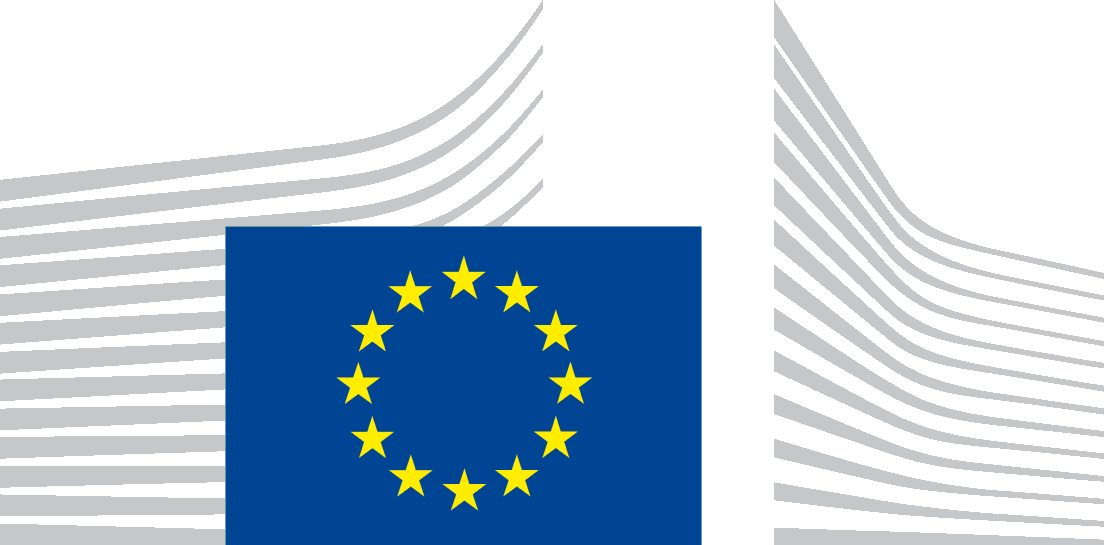 EUROPEAN COMMISSIONDIRECTORATE-GENERALREGIONAL AND URBAN POLICYBudget, Communication and General AffairsDirector